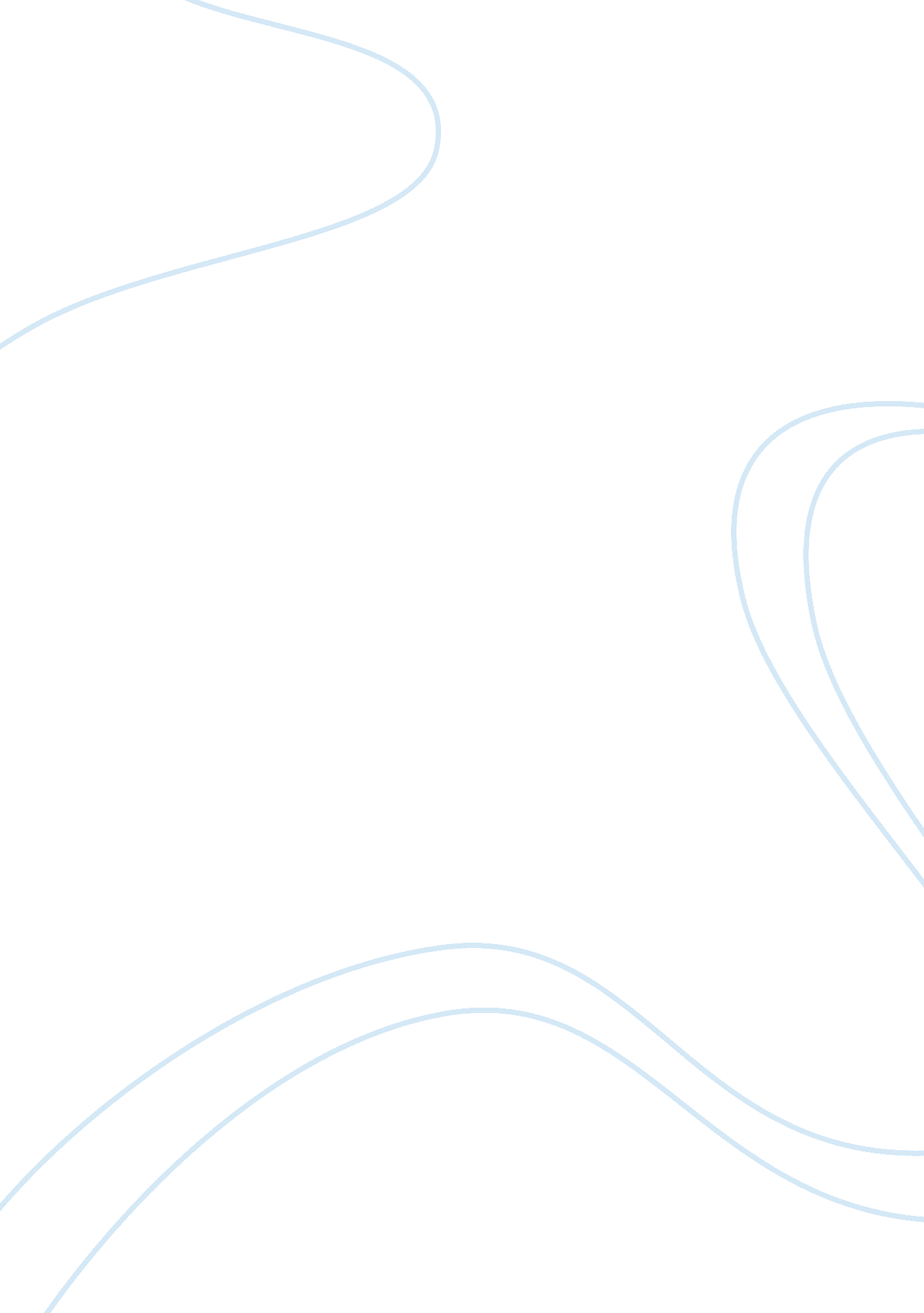 The myth that serial murderers are disproportionately white males essay sample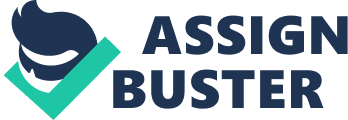 Serial  killing  is  a  spree  of  random   murders  of  innocent  targets  in  a  senseless and  pointless  manner.  This  mayhem  of  killing  is  horrific  and  shocking,  to  say  the  least!  Several  serial  killers  live  in  lore  as  icons  of  butchery  and   infamous  murderers,  recklessly  taking  lives  of hapless  victims.  In  a  majority  of  serial  killers,  the  urge  to  kill  far  outweighs  their  human  and  rational  side.  These  disturbed  individuals  appear  mainstream,  charming,  loving,  and  trustworthy,  while  they  continue  to  sexually  assault  and  murder. They  kill  under  a  compulsion,  which  may  be  deep-rooted  in    their  dysfunctional  childhood  or  youth,  or  is  a  result  of  psychopathological  disorders.  Serial  killing,  as  opposed  to  mass  murders  or  spree  killing,  involves  three  or  more  murders  over  an  extended  period  of  time,  with  consistent  breaks  after  every  life  taken.  In  these  breaks  the  serial  killer  returns  to  his  everyday  life,  which  never  catches  a  glimpse  of  his  evil  side.  Moreover,  all  the  murders  have  something  in  common,  for  instance,  sex,  age,  colour,  line  of  work,  origin,  and  almost  all  of  them  tend  to  have  a  sexual  aspect. [1] Several  studies  have  been  conducted  to  find  a  conclusive  answer  to  the  haunting  question- what  brings  a  person  to  actively  commit  such  unspeakable  acts?  Several  theories  of  genetics  or  unfortunate  circumstances  have  been  put  forward.  Bits  and  pieces  of  reality   have  been  exposed,  and  along  with  that  have  emerged  certain  myths that confuse.  The  most  common  and  mistaken  of  these  stereotypes  is  the  myth  that  serial  murders  are  disproportionately  white  males  in  their  20’s  or 30’s. The  FBI  outlines  the  profile  of  a  serial  killer  as,  among  other  things,  male  and  white .  According  to  a  study  conducted  by  the  FBI  behavioural  Unit,  85%  of  all  serial  killers  in  the  entire  world  are  in  America. [2] The  youngest  recorded  serial  killer  is  Mary  Bell  of  Newcastle,  England,  who  first  killed  at  the  age  of  11.  The  oldest  known  serial  killer  was  seventy  five  year  old  Ray  Copeland,  who  was   sentenced  to  death  along  with  his  wife  for  the  series  of  brutal  murders  committed  by  them.  Thus,  serial  killers  are  not  merely  men  aged  20  to  40.  Also,  serial  killers, contrary  to  popular  belief,  include  women,  African  Americans,  Hispanics  and  other  nationalities  other  than  white  males. 52. 8%  of  the American  population  is  of  white  people,  with  African  Americans  forming  a  mere 15. 4%.  Hispanics  take  up  24. 5%,  Asians  and  other  nationalities  take  up  8. 7%  and  Eskimos  a  mere  1. 1%.  Out  of  this  total  population,  52%  of  US  serial  killers  are  non-Hispanic  whites.  21% of   serial  killers  in  America  are  African  American.  10%  of  US  serial  killers  are Hispanic,  Asian  and  American  Indian, 17%  of  US  serial  killers  are  Women. Out  of  these  women  44%  operate  with  a  partner,  56%  percent  act  alone  and  can  be  just  as  violent  and  cruel  as  any  man.  Only  one  Eskimo  has  been  known  to  be  a  serial  killer.[3]  These  numbers  prove  that  approximately  48%  to  50%  of  serial  killers  in  America  are  non-white  individuals,  both  men  and  women!  Thus,  the  numbers  shatter  the  myth  that  serial  murderers  are  disproportionately  white  males.  Typifying  serial  killers  as  white  males  has  been grossly  unfair!  .[4] It  was  because  of  the  myth  that  serial  killers  are  disproportionately  white  men  that  a  great  deal  of  shock  and  surprise  was  displayed  by  the  media  at  D. C. Snipper  turning  out  to  be  two  black  men,  John  Mohammed  and  Lee  Malvo  sniper. The  stereotype  that  only  white  men  can  indulge  in  repeated  anonymous  violence  is  intensely  pervasive  across  America.  This  is  evident  by  what  we  read  over  and  again  in newspapers.  For  instance,  a  commentator  wrote  in  the  Harlem  Times  that  “ white  guys  have  pretty  much  cornered  the  market   on  mass  murders  and  serial  killing”  (Charles,  2002). This  biased  view  is  strangely  common,  when  statistics  reveal  that  Blacks  were  responsible  for  a  disproportionate  51. 5%  of  all  homicides  committed  throughout  America,  from  1976  to  1988.  The  over  presence  of  African  Americans in  every  category  of  homicide  such  as  family,  infanticide,  sex  related  etc,  as  found  by  Fox  and  Levin (2001),  leaves  us  to  wonder  why  African  Americans  along  with  other  ethnicities  are  not  considered  for  the  heinous  crime  of  serial  killing  and  why  only  white  men  stand  as  representatives  of  serial  killers? “ African  Americans  make  up  a  significant  number  of  recorded  serial  killers,  far  above  what  might  be  expected  from  public perceptions and recollections”   wrote  Philip  Jenkins,  who  was  the  first  historian  of  serial  killing  to  research  and  expose  the  myth  that  black  people  do  not  have  a  history  of  serial  killing.  In  his  article,  originally  published  in  the American  Journal  of  Criminal  Justice ,  Jenkins  was  however  able  to  list  only  14  African  American  serial  killers  that  operated  in  the  years  from  1971  to  1990. Several other  serial  killer  researchers  have  found  that  13%  to  18%  of  all serial  killers  in  the  20 th century  were  African   Americans,  which  is  an  excessive  representation,  keeping  in  mind  that  African  Americans are  a  minority  in  America.  More  recent  data  encompassing  the  years  through  1976  to  1988  reveals  the  incidence  of  serial  killing  by  African  Americans  to  have  increased  to  an  alarming  38. 2%. [5] African  American  serial  killers  like  Javis  Catoe,  Jake  Bird  and  Clarence  Hill  claimed  maximum  lives  in  their  unbridled  serial  killing  spree,  before  world  war II.  Bird  killed  as  many  as  44  innocent  victims.   Post  world  war  African  American  serial  killers  include  Coral  Watts  who  was  known  as  the  “ Sunday  Morning  Slasher”  and  confessed  to  13  murders  and  was  linked  to  8  others  between  1978  and  1983.  Milton  Johnson  was  another  notorious  serial  killer  of  the  time  who  murdered  as  many  as  17  people  in  the  1980’s. The  more  contemporary  serial  killers  include  Henry  Louis  Wallace  who  was  involved  in  the  rape  and  murder  of  nine  unfortunate  women,  all  acquaintances  of  his,  between   1993  and  1996. Another  African  American  serial  killer  Kendall  Francois,  was  indicted  in  1999  for  the  brutal  killings  of  eight  women.  Maury  Travis,  arrested  in  2002,  had  a  secret  torture  chamber  in  his   basement  equipped  with  bondage  paraphernalia  and  replete  with  video  tapes  of  his  rape  and  torture  sessions  as  well  as  newspaper  clippings  of  the  murder  investigations  of  his  victims,  who   were  mostly  prostitutes  and  crack  addicts. The  most  recent  African  American  serial  killers  include  Derrick  Todd  Lee,  Lorenzo  Gilyard  and  Daniel  Jones.  The  point  is  that  in  spite  of   a  large  number  of  known  African  American  serial  killers  in  America,  these  names  are  overshadowed  by  a  couple   of  white  serial  killers  who  received  extensive  media  coverage  and  became  household  names,  for  instance  Ted  Bundy  and  john  Wayne  Gacy.  The  DC  Sniper  case  became  well  known  only  because  the  police  had  been  working  on  the  premise  that  the  serial  killer  would  be  a  white  man  and  it  came  as  a  big  surprise  that  Sniper  were  in  fact  two  Black  men.[6] While  Kendall  François  and  Derrick  Todd  Lee  were  solo  African  American  serial  killers  who  only  targeted  white  victims,  several  African  American  Serial  killers  have  been  known  to  operate  in  racist  groups  to  murder  only  white  people.  De  Mau  Mau  in  Chicago,  California’s  Death  Angels,  the  Yahweh  cult  of  Hebrew  Israelites  in  Florida  are  few  such  groups.  Of  these  San  Francisco  based  Death  Angels  are  said  to  have  allegedly  murdered  275  “ white  Devils”,  after  long  torture  sessions. The  Yahweh  Ben  Yahweh  cult,  blamed  for  23  murders  and  a  number  of  fire  bombings,  began  by   killing  ex-members  as  punishment  for  abandoning  their  cause,  but  later  moved  back  to  killing  white  people.  The  De  Mau  Mau  was  a group  of  disgruntled  ex-army men  with  a  common  hatred  for  white  men.  They  killed  12  victims  between  May  and  September  of  1978.  The  black  sibling  serial  killer  teams  of  Anthony  and  Nathaniel  Cook  and  Reginald  and  Jonathon  Carr  targeted  white  victims,  the  latter  making  victims  perform  sexual  acts  on  each  other  before  killing  them.[7] Primarily,  mass  media  fires  the  prevalence  of  the  myth  that  serial  killers  are  disproportionately  white  men,  in  order  to  avoid  accusations  of  racism  by  focussing  on  the   heinous  crimes  committed  by  African Americans.  In  an  effort  to   avoid  controversy,  the  mass  media,  including  newspapers,  television  and  movies,  diverts  its  attention  towards  the  serial  killings  committed  by  Whites.   Jenkins (1998)  gives  three reasons  for  the  attitude   adopted  by  the  media  to  de-emphasize  the  stories  about  African  American  serial  killers.  Firstly,  Jenkins  states  that  the  media  chiefly  composed  of  whites  avoids  using  derogatory  adjectives  such  as  , “ primitive,”    monsters,”   “ animals”,  to  steer  clear  of   being  deemed  racist. Secondly,  Jenkins  points  out  that  until  recently  the  law  enforcement  agencies  did  not   take  Black  crimes  seriously.  That  does  not  however  entail  that  they  were  any  less  prevalent.  They  were  only  less  reported!  For  instance,  Jarvis  Catoe  went  on  killing  black  women  without  being  detected,  but  his  switch  to  white  women  immediately  got  him  into  trouble.  Albert  Fish  killed  black  children  for  25  years  but  was  found  out  when  he  killed  a  white  girl  in  1928.  Annals  of  serial  killers are  replete  with  such  examples.  Another  reason  for  the  African  American  serial  killers  not  attaining  notoriety  is  the  perception  of  entertainment  media  that  African  American  characters  and  actors  do  not  appeal  to  an  audience  like  their  white  counterparts  do. Thus,  Blacks  are  rarely  given  negative  roles  to    play  on  TV  or  in  movies. [8] Pat  Brown,  an  investigative  criminal  profiler,  Chief  Executive  Officer  of  Sexual  Homicide  Exchange (SHE),  author  and  American  TV  show  host  adds  to  this  “  I  don’t  believe  I’ve  ever  seen  an  accurate  portrayal  of  a  profiler  on  television  or  in  the  movies.  These  myths,  oddly  enough,  weren’t  only  created  by  fiction  writers  but  by  profilers  and  the  police  themselves!”[9] The  following  words  put  everything  in  the  right  perspective,  “  the  irony  is  this:  To  see  blacks  as  fully  human,  we  have  to  see  them  as  fully  capable  of  the  whole  range  of  evil  as  well  as  good.  Not  as  either  more  or  less  prone  to  either  than  whites  or  any  other  group.  Otherwise,  we  are  refusing  to  see  them  clearly,  to  accord  them  full  humanity”.[10] This  stereotype  of  serial  killers  being  male,  white  and  smart  loners,  created  and  encouraged by  the  media,  is  further  to  be  shattered  by  the  fact  that  women  are  serial  killers  too!  Women  commit  15%  of  violent  and  28%  of  all  property  related  crime,  and  this  trend  is  constantly  on  the  rise .  Erick  Hickey  describes  female  serial  killers  in the  following  words, “ These  are  the  quiet  killers,  every  bit  as  lethal  as  male  serial  murderers,  but  we  are  seldom  aware  of  one  in  our  midst  because  of  their  low  visibility.”  Otto  Pollak  uses  the  word “ hidden”  to  characterize  female  crime  and  Kelleher  &  Kelleher  describe  female  serial  killers  as  “ more  successful,  careful,  precise,  methodical,  and  quiet”  in  carrying  out  their  brutal  acts. However,  according  to  interviews  of  convicted  female  serial  killers  conducted  by  Alarid,  Marquart,  Burton,  Cullen  et.  al.   (1996),  86%  of  women  serial  killers claimed  to  have  played  a  secondary  role  in  the  killings,  working  in  collaboration  with  a  male  or  female  accomplice.  8%  of  all serial  killers  in  America  are  women  and  American  female  serial  killers  account for  76%  of  female  serial  killers  worldwide.  Female  serial  killers  have  been  known  to  mostly,  but  not  always  target  victims  they  know. Their  weapon  of  choice  is  poison  80%  of  the  times  and  money  is  the  main  motive.   Other  methods  utilized  by  female  serial  killers  to  victimize  innocents  include    shooting,  bludgeoning,  drowning,  stabbing  and  suffocating.  In  addition,  control,  money,  sex,  drugs  and  feelings  of  inadequacy  may  be  cited  as  their  motives  to  kill  over  and  again![11] The  female  serial  killer  typology  as  suggested  by  Kelleher  &   Kelleher  is  based  on  whether  women  act  independently  or  in  partnership  with  a   male  or  female  accomplice.  Acting  alone  serial  killers  have  been  described  as  mature,  socially  adept,  careful,  deliberate  and  highly  organized.  In  keeping  with  these  characteristics,  they  restrict  the  scene  of  crime  to  a  particular  familiar  location  such  as  their  home  or  office.  Their  weapon  of  choice  is  the  same  for  all  murders  they  commit,  such  as  suffocation,  poison  or  lethal  injection.  According  to  the  Kelleher  &  Kelleher  typology,  acting  alone  female  serial  killers  include  five  categories.  The Black  Widow systematically  kills  family members,  spouses  and  even  children. An Angel  of  Death murders people  placed  under  her  care ;  A  Sexual  Predator kills  because  of  a  fantasy  driven  compulsion  to  kill.  Female  serial  killers  may  kill repeatedly , out  of jealousy and  hatred  and  have  also  been  known  to  kill  for profit .  Acting  in  partnership  female  serial  killers  have  been  characterized  as  younger,  aggressive,  vicious,  disorganized  and careless  planners.  Unlike  acting  alone  female  serial  killers,  these  women  kill  at  random  locations  using  guns,  knives  and  torture. An  acting  in  partnership  female  serial  killer  is a  team  Killer ,  who  kills  or  tortures  to  death  a  victim,  in  partnership  with  another  serial  killer,  male  or  female.  Such  a  felon  kills  in  a random , unexplained manner  for  unknown  or  inexplicable  motives,  to  be  judged  insane  later.  Thus,  unsolved  series  of  serial  killings  may  be  attributed  to  a  woman.  Three  female  serial  killers  who received  extensive  media  coverage  (  none  of  them  typical  female  serial  killers)  include  Aileen  Carol  Wuornos,  who  put  to  death  seven  men  while  hitchhiking; Susan  Smith  of  Union,  South  Carolina  strapped  her  two  sons  to  safety  car  seats  and  rolled  them  off  into  a  lake  and  Louise  Woodward,  popularised  the  “ shaken  baby  syndrome”  in  Massachusetts.[12] Philip  Jenkins  opines  that  the  number  of  women  serial  killers,  white  or  black,  is  probably  50%.  He  attributes  this  number  to  the  fact  that  due  to  the  quiet  means  of  murder  used  by  women  serial  killers,  most  of  them  go  undetected.  Cases  of  murder  by  smothering  and  poisoning  go  without  autopsy  half  the  time,  and  the  crime  never  comes  to  attention.[13] In a discussion  on  serial  killers  on  National  Radio,  Louis  Schlesinger,  a  forensic  psychologist,  and  Associate  Professor  of  Psychology  at  John  Jay  College  of  Criminal  Justice  in  New  York,  and  an  expert  in  the  area  of  serial  offenders  states, “  there’re  many  black,  or  African-American,  or non-white  serial  killers:  Asian  serial  killers,  black  serial  killers,  Hispanic;  from  every  country,  from  every  culture;  from  earliest  times,  even  from  pre-modern  times.” However,  the  main  focus  remains  on  white  serial  killers  because  the  police  pay  less  attention  to  minority  victims,  not  investigating  the  crime  as  they  would  if  the  victim  were  white.  Since  serial  murders  are  mostly  (but  not  always)  intraracial,  blacks  mostly  kill  blacks,  these  crimes  go  undetected  due  to  lack  of  proper  investigation  and  consideration.[14] Thus,  it  is a mere  notion  that  serial  killers  are  disproportionately  white  men.  This  stereotype  has  been  created  together  by  the  mass  media  that  continues  to  depict  serial  killers  as  young,  white  and  depraved.  Also  playing  a  huge  role  in  this  incorrect  depiction  are  the  police,  profiling  experts,  and  psychologists  who  firmly  believe  serial  killing  to  be  a  white  man’s  domain.  This  was  proved  without  doubt  when  several  experts  stated  the  possible  profile  for  DC  sniper  on  TV  and  in  print media  as  being  white  and  young. These  assumptions  were  proved  wrong and  the  stereotype  shattered,  when  DC  sniper  turned  out  to  be  two  Black  men.  In  addition,  the  black  society  is  so  pervasive  with  violence, with  hundreds  of  blacks  being  killed  everyday.  This  routine  behaviour  has  probably  led   to  laxness  in   investigation  of  black  murders. Unless  a white  individual  is  victimized,  black  serial  killers  are  most  likely  to  get   away  with  their  series  of  killings.[15] Thus,  this  misconception  of  a serial  killer  being  mostly  a  white  male  needs  to  be  eradicated  using  those  very  means  that  worked  to  create  the  stereotype. Media,  plays  a  large  role.  An  example  of   the  spreading  of awareness  regarding  Serial  killing  would  be  the  broadcast  of  a  discussion  on  serial   killing  on  Radio  National  in  which  crime  writer  and  author,  Patricia  Cornwell,  ex-FBI  agent,  Robert  Ressler,  forensic  psychologist,  Louis  Schlesinger  and  many  others  participated.  The  discussion  dispels  quite  a  few  stereotypes  related  to  serial  killing  including  the  one  that  states  that  serial  killers  are  disproportionately  white  men. Serial  killers  are  not  disproportionately  white  men.  In  America  the  number  of  white  serial  killers  would  be  more  than  African  American,  Hispanic,  Asian  or  any  other  race  put  together,  only  because  more  than  half  of  the  American  population  is  white.  The  number,  thus  cannot  be  called  disproportionate.  Also,  it  has  been   amply  proved  that  blacks  as  well  as  women  commit  serial  murders  more  than  is  ever  discovered.  Representing  the  accurate  truth  is  what  the  media  must  work  towards.  Besides  what  can  be  more  racist  than  to  avoid  reporting  the  truth  for  fear  of  racial  slurs  or  claiming  to  protect  a  section  of  society  that  is  already  stigmatised. Regardless   of  colour,  and  creed,  a  serial  killer  is  a  modern  day  monster  and  must  be  dealt  with  as  such!  This  will be  possible  only  when  prevalent  stereotypes  are  given  up.  Consider   the  damage  being  done  to  society,  the  suffering  being  inflicted  and  lives  being  taken  by  ignoring  serial  killers  just  because  they  do  not  fit  the  bill  that  requires  a  serial  killer  to  be  white,  young  and  male.  The  truth  of  the  matter  is,  not  all  serial  killers  are  white!  And  not  all  of  them  are  men! References Wikipedia,  the  free  encyclopaedia,  “ Serial  killer,”  Wikipedia  Foundation,  Inc, http://en. wikipedia. org/wiki/Serial_killer,  Accessed  6  November  2006. KariSable,  “ Serial  killers,”  Kari  &  Associates,  PO  Box  126,  Olympia,  WA  98507  http://www. karisable. com/crserial. htm,  Accessed  7  November,  2006 Dark  Treasures,  “ Serial  Killers,  The  Difference  Between  the  Mass  Murderer  and  the  Serial  Killer”,  The  Shadow  of  Angels-Copyright  Jamey  Sherfy  2005,  http://www. darktreasures. com/SerialKillers/SerialKillers. htm,  Accessed  8  November  2006. Austin  Peay  State  University,  Mega  links  in  Criminal  Justice,  “ Serial  Killer  Typology  (part I)”,  O’Connor,  T.  Nov. 05, 2006,  retrieved  from  http://faculty. ncwc. edu/TOConnor/428/428lect06. htm  on  8  November  2006. Sage  Publications,  “ African  Americans  and  Serial  killing  in  the  Media,  The   Myth  and  the  reality”,  Walsh  Anthony.  Retrieved  from http://hsx. sagepub. com/cgi/content/abstract/9/4/271  on  11  November  2006. The  Hindu,  Online  Edition  of  India’s  national  Newspaper,  Sunday,  April  18,   2006,  “ To Catch a Killer”,  Kandaswamy  Deepa.  Retrieved  from   http://www. hindu. com/mag/2004/04/18/stories/2004041800250400. htm  on  11 November,  2006. Clarkson  Integrator, The  official  newspaper  at  Clarkson  University  since 1920,  “ Face  of  serial  killer  not  always  white”,  Issue  date:  11/18/02  Section:   Opinion,  Retrieved  from http://www. clarksonintegrator. com/media/storage/paper280/news/2002/11/18/Opinion/Face-Of. Serial. Killer. Not. Always. White-328031. shtml? norewrite200611120229&sourcedomain= www. clarksonintegrator. com  on  November  12,  2006. Crime  Time,  Radio  National, “ Part  The  Serial  Killer”.  Retrieved  from  http://www. abc. net. au/rn/bigidea/stories/s673006. htm  on  November  12,  2006. Alter  Net,  The mix  is the  message, “  Serial  killing  is  no  longer  a  White  Folks  thing”,  Hutchinson,  Earl  Ofari,  posted  October  31,  2002.  retrieved  from  http://www. alternet. org/columnists/story/14431/  on  November  12,  2006. [1] Wikipedia, the free encyclopaedia, “ Serial killer,” Wikipedia Foundation, Inc, http://en. wikipedia. org/wiki/Serial_killer, Accessed 6 November 2006. [2]  KariSable, “ Serial killers,” Kari &Associates, PO Box 126, Olympia, WA 98507 http://www. karisable. com/crserial. htm, Accessed 7 November 2006 [3]  Dark Treasures, “ Serial Killers, The Difference Between the Mass Murderer and the Serial Killer”, The Shadow of Angels-Copyright Jamey Sherfy 2005, http://www. darktreasures. com/SerialKillers/SerialKillers. htm, Accessed 8 November 2006. [4] Austin Peay State University, Mega links in Criminal Justice, “ Serial Killer Typology (part I)”, O’Connor, T. Nov. 05, 2006, Retrieved from http://faculty. ncwc. edu/TOConnor/428/428lect06. htm on 8 November 2006. [5] Sage Publications, “ African Americans and Serial killing in the Media, The Myth and the reality”, Walsh Anthony. Retrieved from http://hsx. sagepub. com/cgi/content/abstract/9/4/271 on 11 November 2006. [6] Sage Publications, “ African Americans and Serial killing in the Media, The Myth and the reality”, Walsh Anthony. Retrieved from http://hsx. sagepub. com/cgi/content/abstract/9/4/271 on 11 November 2006. [7],  Sage Publications, “ African Americans and Serial killing in the Media, The Myth and the reality”, Walsh Anthony. Retrieved from http://hsx. sagepub. com/cgi/content/abstract/9/4/271 on 11 November 2006. [8] Sage Publications, “ African Americans and Serial killing in the Media, The Myth and the reality”, Walsh Anthony. Retrieved from http://hsx. sagepub. com/cgi/content/abstract/9/4/271 on 11 November 2006. [9] The Hindu, Online Edition of India’s national Newspaper, Sunday, April 18, 2006, “ To Catch a Killer”, Kandaswamy Deepa. Retrieved from http://www. hindu. com/mag/2004/04/18/stories/2004041800250400. htm on 11 November 2006. [10]Clarkson Integrator, The official newspaper at Clarkson University since 1920, “ Face of serial killer not always white”, Issue date: 11/18/02Section: Opinion , Retrieved from http://www. clarksonintegrator. com/media/storage/paper280/news/2002/11/18/Opinion/Face-Of. Serial. Killer. Not. Always. White-328031. shtml? norewrite200611120229&sourcedomain= www. clarksonintegrator. com on November 12, 2006. [11] Austin Peay State University, Mega links in Criminal Justice, “ Female Serial killers”, O’Connor, T, Retrieved from http://faculty. ncwc. edu/TOConnor/428/428lect06. htm on 12 November 2006. [12] Austin Peay State University, Mega links in Criminal Justice, “ Female Serial killers”, O’Connor, T, Retrieved from http://faculty. ncwc. edu/TOConnor/428/428lect06. htm on 12 November 2006. [13] Crime Time, Radio National, “ Part  The Serial Killer”. Retrieved from http://www. abc. net. au/rn/bigidea/stories/s673006. htm on November 12, 2006. [14] Crime Time, Radio National, “ Part  The Serial Killer”. Retrieved from http://www. abc. net. au/rn/bigidea/stories/s673006. htm on November 12, 2006. [15] Alter Net, The mix is the message, “ Serial killing is no longer a White Folks thing”, Hutchinson, Earl Ofari, posted October 31, 2002. retrieved from http://www. alternet. org/columnists/story/14431/ on November 12, 2006. 